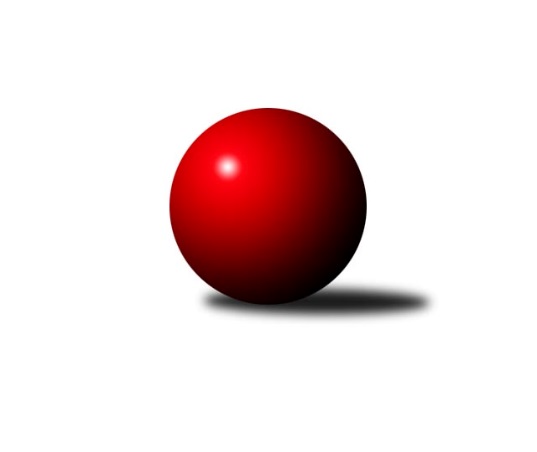 Č.18Ročník 2018/2019	4.6.2024 3. KLM C 2018/2019Statistika 18. kolaTabulka družstev:		družstvo	záp	výh	rem	proh	skore	sety	průměr	body	plné	dorážka	chyby	1.	TJ Horní Benešov A	18	16	0	2	98.0 : 46.0 	(244.5 : 187.5)	3208	32	2159	1050	28.2	2.	KK Jiskra Rýmařov	18	14	0	4	87.0 : 57.0 	(229.0 : 203.0)	3207	28	2152	1056	30.6	3.	TJ Sokol Bohumín	18	10	0	8	79.5 : 64.5 	(224.5 : 207.5)	3150	20	2141	1009	34.4	4.	TJ Prostějov	18	10	0	8	77.5 : 66.5 	(223.5 : 208.5)	3187	20	2155	1032	33	5.	TJ Odry	18	10	0	8	76.5 : 67.5 	(224.5 : 207.5)	3174	20	2145	1029	36.7	6.	TJ Tatran Litovel	18	9	0	9	74.0 : 70.0 	(227.0 : 205.0)	3188	18	2148	1040	31.3	7.	TJ Opava	18	9	0	9	74.0 : 70.0 	(215.5 : 216.5)	3156	18	2149	1007	35.9	8.	TJ Sokol Machová	18	7	1	10	62.5 : 81.5 	(200.5 : 231.5)	3116	15	2117	999	39.9	9.	KK Šumperk A	18	7	0	11	69.0 : 75.0 	(217.0 : 215.0)	3166	14	2146	1020	34.7	10.	KK Zábřeh B	18	7	0	11	60.0 : 84.0 	(188.5 : 243.5)	3117	14	2118	999	40.3	11.	Sokol Přemyslovice	18	6	1	11	64.0 : 80.0 	(222.0 : 210.0)	3166	13	2148	1018	30.4	12.	KK Šumperk B	18	2	0	16	42.0 : 102.0 	(175.5 : 256.5)	3132	4	2134	998	43.7Tabulka doma:		družstvo	záp	výh	rem	proh	skore	sety	průměr	body	maximum	minimum	1.	TJ Horní Benešov A	9	9	0	0	54.0 : 18.0 	(128.0 : 88.0)	3337	18	3394	3241	2.	KK Jiskra Rýmařov	9	9	0	0	52.0 : 20.0 	(123.0 : 93.0)	3259	18	3336	3131	3.	TJ Sokol Bohumín	9	8	0	1	57.0 : 15.0 	(135.0 : 81.0)	3143	16	3225	3012	4.	TJ Sokol Machová	9	6	1	2	41.5 : 30.5 	(109.5 : 106.5)	3202	13	3243	3132	5.	TJ Odry	9	6	0	3	41.0 : 31.0 	(118.0 : 98.0)	3266	12	3360	3143	6.	TJ Tatran Litovel	9	6	0	3	41.0 : 31.0 	(115.5 : 100.5)	3157	12	3255	3112	7.	TJ Opava	9	5	0	4	41.0 : 31.0 	(110.5 : 105.5)	3196	10	3357	3080	8.	TJ Prostějov	9	5	0	4	38.5 : 33.5 	(112.5 : 103.5)	3189	10	3265	3077	9.	KK Šumperk A	9	4	0	5	39.0 : 33.0 	(112.5 : 103.5)	3078	8	3206	2911	10.	Sokol Přemyslovice	9	4	0	5	38.0 : 34.0 	(123.5 : 92.5)	3197	8	3311	3060	11.	KK Zábřeh B	9	4	0	5	35.0 : 37.0 	(100.5 : 115.5)	3176	8	3263	3099	12.	KK Šumperk B	9	1	0	8	22.0 : 50.0 	(88.5 : 127.5)	3024	2	3146	2791Tabulka venku:		družstvo	záp	výh	rem	proh	skore	sety	průměr	body	maximum	minimum	1.	TJ Horní Benešov A	9	7	0	2	44.0 : 28.0 	(116.5 : 99.5)	3190	14	3324	3020	2.	TJ Prostějov	9	5	0	4	39.0 : 33.0 	(111.0 : 105.0)	3186	10	3282	2995	3.	KK Jiskra Rýmařov	9	5	0	4	35.0 : 37.0 	(106.0 : 110.0)	3200	10	3304	3062	4.	TJ Odry	9	4	0	5	35.5 : 36.5 	(106.5 : 109.5)	3162	8	3303	3079	5.	TJ Opava	9	4	0	5	33.0 : 39.0 	(105.0 : 111.0)	3152	8	3279	2930	6.	TJ Tatran Litovel	9	3	0	6	33.0 : 39.0 	(111.5 : 104.5)	3196	6	3282	3134	7.	KK Šumperk A	9	3	0	6	30.0 : 42.0 	(104.5 : 111.5)	3169	6	3234	3075	8.	KK Zábřeh B	9	3	0	6	25.0 : 47.0 	(88.0 : 128.0)	3110	6	3278	2950	9.	Sokol Přemyslovice	9	2	1	6	26.0 : 46.0 	(98.5 : 117.5)	3162	5	3272	2932	10.	TJ Sokol Bohumín	9	2	0	7	22.5 : 49.5 	(89.5 : 126.5)	3151	4	3291	2928	11.	TJ Sokol Machová	9	1	0	8	21.0 : 51.0 	(91.0 : 125.0)	3105	2	3259	2944	12.	KK Šumperk B	9	1	0	8	20.0 : 52.0 	(87.0 : 129.0)	3127	2	3283	2960Tabulka podzimní části:		družstvo	záp	výh	rem	proh	skore	sety	průměr	body	doma	venku	1.	TJ Horní Benešov A	11	10	0	1	64.0 : 24.0 	(155.5 : 108.5)	3210	20 	6 	0 	0 	4 	0 	1	2.	KK Jiskra Rýmařov	11	8	0	3	52.0 : 36.0 	(139.5 : 124.5)	3192	16 	5 	0 	0 	3 	0 	3	3.	TJ Prostějov	11	7	0	4	52.0 : 36.0 	(142.0 : 122.0)	3170	14 	3 	0 	2 	4 	0 	2	4.	TJ Opava	11	7	0	4	51.0 : 37.0 	(140.5 : 123.5)	3142	14 	4 	0 	1 	3 	0 	3	5.	TJ Odry	11	7	0	4	49.0 : 39.0 	(141.0 : 123.0)	3147	14 	4 	0 	2 	3 	0 	2	6.	TJ Tatran Litovel	11	6	0	5	43.0 : 45.0 	(131.0 : 133.0)	3190	12 	4 	0 	2 	2 	0 	3	7.	TJ Sokol Machová	11	5	1	5	43.5 : 44.5 	(125.0 : 139.0)	3122	11 	4 	1 	1 	1 	0 	4	8.	TJ Sokol Bohumín	11	5	0	6	42.5 : 45.5 	(129.0 : 135.0)	3118	10 	4 	0 	1 	1 	0 	5	9.	KK Zábřeh B	11	4	0	7	39.0 : 49.0 	(119.5 : 144.5)	3099	8 	3 	0 	3 	1 	0 	4	10.	KK Šumperk A	11	3	0	8	38.0 : 50.0 	(130.5 : 133.5)	3141	6 	3 	0 	3 	0 	0 	5	11.	Sokol Přemyslovice	11	2	1	8	33.0 : 55.0 	(129.5 : 134.5)	3127	5 	1 	0 	4 	1 	1 	4	12.	KK Šumperk B	11	1	0	10	21.0 : 67.0 	(101.0 : 163.0)	3073	2 	0 	0 	5 	1 	0 	5Tabulka jarní části:		družstvo	záp	výh	rem	proh	skore	sety	průměr	body	doma	venku	1.	KK Jiskra Rýmařov	7	6	0	1	35.0 : 21.0 	(89.5 : 78.5)	3225	12 	4 	0 	0 	2 	0 	1 	2.	TJ Horní Benešov A	7	6	0	1	34.0 : 22.0 	(89.0 : 79.0)	3219	12 	3 	0 	0 	3 	0 	1 	3.	TJ Sokol Bohumín	7	5	0	2	37.0 : 19.0 	(95.5 : 72.5)	3167	10 	4 	0 	0 	1 	0 	2 	4.	Sokol Přemyslovice	7	4	0	3	31.0 : 25.0 	(92.5 : 75.5)	3212	8 	3 	0 	1 	1 	0 	2 	5.	KK Šumperk A	7	4	0	3	31.0 : 25.0 	(86.5 : 81.5)	3169	8 	1 	0 	2 	3 	0 	1 	6.	TJ Tatran Litovel	7	3	0	4	31.0 : 25.0 	(96.0 : 72.0)	3184	6 	2 	0 	1 	1 	0 	3 	7.	TJ Odry	7	3	0	4	27.5 : 28.5 	(83.5 : 84.5)	3227	6 	2 	0 	1 	1 	0 	3 	8.	TJ Prostějov	7	3	0	4	25.5 : 30.5 	(81.5 : 86.5)	3189	6 	2 	0 	2 	1 	0 	2 	9.	KK Zábřeh B	7	3	0	4	21.0 : 35.0 	(69.0 : 99.0)	3149	6 	1 	0 	2 	2 	0 	2 	10.	TJ Opava	7	2	0	5	23.0 : 33.0 	(75.0 : 93.0)	3187	4 	1 	0 	3 	1 	0 	2 	11.	TJ Sokol Machová	7	2	0	5	19.0 : 37.0 	(75.5 : 92.5)	3120	4 	2 	0 	1 	0 	0 	4 	12.	KK Šumperk B	7	1	0	6	21.0 : 35.0 	(74.5 : 93.5)	3198	2 	1 	0 	3 	0 	0 	3 Zisk bodů pro družstvo:		jméno hráče	družstvo	body	zápasy	v %	dílčí body	sety	v %	1.	Marek Frydrych 	TJ Odry  	15	/	17	(88%)	47.5	/	68	(70%)	2.	Ladislav Stárek 	KK Jiskra Rýmařov  	15	/	18	(83%)	51	/	72	(71%)	3.	Roman Hrančík 	TJ Sokol Machová  	13	/	17	(76%)	43	/	68	(63%)	4.	Michal Blažek 	TJ Opava  	13	/	17	(76%)	41.5	/	68	(61%)	5.	Petr Bracek 	TJ Opava  	12	/	13	(92%)	39	/	52	(75%)	6.	Jaroslav Sedlář 	KK Šumperk A 	12	/	16	(75%)	39.5	/	64	(62%)	7.	Václav Švub 	KK Zábřeh B 	12	/	16	(75%)	39.5	/	64	(62%)	8.	Kamil Kubeša 	TJ Horní Benešov A 	12	/	17	(71%)	44	/	68	(65%)	9.	Miroslav Petřek ml.	TJ Horní Benešov A 	12	/	17	(71%)	41.5	/	68	(61%)	10.	Karel Chlevišťan 	TJ Odry  	12	/	18	(67%)	44.5	/	72	(62%)	11.	Vlastimil Skopalík 	TJ Horní Benešov A 	11	/	16	(69%)	42	/	64	(66%)	12.	Eduard Tomek 	Sokol Přemyslovice  	11	/	16	(69%)	38.5	/	64	(60%)	13.	Aleš Kohutek 	TJ Sokol Bohumín  	11	/	16	(69%)	35.5	/	64	(55%)	14.	Michal Gajdík 	KK Šumperk B 	11	/	16	(69%)	34	/	64	(53%)	15.	Jiří Hendrych 	TJ Horní Benešov A 	11	/	17	(65%)	38	/	68	(56%)	16.	Petr Kuttler 	TJ Sokol Bohumín  	10.5	/	16	(66%)	37	/	64	(58%)	17.	Jiří Michálek 	KK Zábřeh B 	10	/	14	(71%)	37	/	56	(66%)	18.	Radek Grulich 	Sokol Přemyslovice  	10	/	15	(67%)	35.5	/	60	(59%)	19.	Michal Smejkal 	TJ Prostějov  	10	/	16	(63%)	40.5	/	64	(63%)	20.	Petr Dvorský 	TJ Odry  	10	/	16	(63%)	38.5	/	64	(60%)	21.	Ladislav Janáč 	KK Jiskra Rýmařov  	10	/	16	(63%)	34.5	/	64	(54%)	22.	Miroslav Smrčka 	KK Šumperk A 	10	/	17	(59%)	39	/	68	(57%)	23.	Jan Pernica 	TJ Prostějov  	10	/	17	(59%)	33	/	68	(49%)	24.	Petr Matějka 	KK Šumperk A 	10	/	18	(56%)	37	/	72	(51%)	25.	Fridrich Péli 	TJ Sokol Bohumín  	10	/	18	(56%)	36.5	/	72	(51%)	26.	Vlastimil Brázdil 	TJ Sokol Machová  	9.5	/	17	(56%)	37	/	68	(54%)	27.	Jiří Fiala 	TJ Tatran Litovel  	9	/	15	(60%)	37	/	60	(62%)	28.	Antonín Sochor 	KK Jiskra Rýmařov  	9	/	16	(56%)	30.5	/	64	(48%)	29.	Michal Laga 	TJ Sokol Machová  	9	/	17	(53%)	36	/	68	(53%)	30.	Bronislav Diviš 	TJ Prostějov  	9	/	17	(53%)	34.5	/	68	(51%)	31.	Karol Nitka 	TJ Sokol Bohumín  	9	/	18	(50%)	35	/	72	(49%)	32.	Marek Zapletal 	KK Šumperk A 	8	/	11	(73%)	24.5	/	44	(56%)	33.	Jakub Mokoš 	TJ Tatran Litovel  	8	/	12	(67%)	27	/	48	(56%)	34.	Martin Bilíček 	TJ Horní Benešov A 	8	/	12	(67%)	25.5	/	48	(53%)	35.	Aleš Čapka 	TJ Prostějov  	8	/	15	(53%)	36	/	60	(60%)	36.	Roman Rolenc 	TJ Prostějov  	8	/	15	(53%)	29	/	60	(48%)	37.	Jaroslav Tezzele 	KK Jiskra Rýmařov  	8	/	17	(47%)	38	/	68	(56%)	38.	Michal Davidík 	KK Jiskra Rýmařov  	8	/	17	(47%)	35	/	68	(51%)	39.	Stanislav Sliwka 	TJ Sokol Bohumín  	7	/	9	(78%)	25	/	36	(69%)	40.	Tomáš Fraus 	Sokol Přemyslovice  	7	/	10	(70%)	25	/	40	(63%)	41.	Kamil Axmann 	TJ Tatran Litovel  	7	/	11	(64%)	26.5	/	44	(60%)	42.	Jiří Čamek 	TJ Tatran Litovel  	7	/	11	(64%)	23	/	44	(52%)	43.	Miroslav Míšek 	TJ Sokol Machová  	7	/	11	(64%)	21.5	/	44	(49%)	44.	Vladislav Pečinka 	TJ Horní Benešov A 	7	/	14	(50%)	29.5	/	56	(53%)	45.	Miroslav Znojil 	TJ Prostějov  	7	/	15	(47%)	28	/	60	(47%)	46.	Maciej Basista 	TJ Opava  	7	/	15	(47%)	26	/	60	(43%)	47.	Michal Pavič 	TJ Odry  	6	/	13	(46%)	26	/	52	(50%)	48.	Tomáš Valíček 	TJ Opava  	6	/	13	(46%)	23	/	52	(44%)	49.	Martin Vitásek 	KK Zábřeh B 	6	/	16	(38%)	24	/	64	(38%)	50.	Miroslav Sigmund 	TJ Tatran Litovel  	6	/	17	(35%)	28	/	68	(41%)	51.	Pavel Heinisch 	KK Šumperk B 	6	/	18	(33%)	30.5	/	72	(42%)	52.	Ivan Říha 	Sokol Přemyslovice  	5	/	7	(71%)	20	/	28	(71%)	53.	Petr Chlachula 	KK Jiskra Rýmařov  	5	/	7	(71%)	15.5	/	28	(55%)	54.	Rostislav Biolek 	KK Šumperk B 	5	/	10	(50%)	20	/	40	(50%)	55.	Jiří Michalčík 	KK Zábřeh B 	5	/	11	(45%)	21	/	44	(48%)	56.	Martin Sedlář 	KK Šumperk B 	5	/	11	(45%)	19	/	44	(43%)	57.	David Čulík 	TJ Tatran Litovel  	5	/	12	(42%)	23.5	/	48	(49%)	58.	Rudolf Haim 	TJ Opava  	5	/	13	(38%)	18	/	52	(35%)	59.	Milan Jahn 	TJ Opava  	5	/	14	(36%)	25	/	56	(45%)	60.	Jan Sedláček 	Sokol Přemyslovice  	5	/	15	(33%)	27.5	/	60	(46%)	61.	Adam Bělaška 	KK Šumperk A 	5	/	15	(33%)	26	/	60	(43%)	62.	Miroslav Štěpán 	KK Zábřeh B 	5	/	15	(33%)	24.5	/	60	(41%)	63.	Jaroslav Vymazal 	KK Šumperk B 	5	/	16	(31%)	27.5	/	64	(43%)	64.	Bohuslav Husek 	TJ Sokol Machová  	5	/	16	(31%)	24	/	64	(38%)	65.	Jan Zaškolný 	TJ Sokol Bohumín  	5	/	17	(29%)	25.5	/	68	(38%)	66.	Jaromír Rabenseifner 	KK Šumperk B 	5	/	17	(29%)	24.5	/	68	(36%)	67.	Milan Vymazal 	KK Šumperk B 	5	/	18	(28%)	30	/	72	(42%)	68.	Vojtěch Rozkopal 	TJ Odry  	4	/	4	(100%)	10.5	/	16	(66%)	69.	Vojtěch Zaškolný 	TJ Sokol Bohumín  	4	/	6	(67%)	13.5	/	24	(56%)	70.	Petr Axmann 	TJ Tatran Litovel  	4	/	8	(50%)	18	/	32	(56%)	71.	Petr Rak 	TJ Horní Benešov A 	4	/	9	(44%)	17	/	36	(47%)	72.	František Baleka 	TJ Tatran Litovel  	4	/	9	(44%)	15.5	/	36	(43%)	73.	Pavel Košťál 	KK Šumperk A 	4	/	12	(33%)	25	/	48	(52%)	74.	Jiří Šoupal 	Sokol Přemyslovice  	4	/	12	(33%)	20.5	/	48	(43%)	75.	Jaroslav Heblák 	KK Jiskra Rýmařov  	4	/	14	(29%)	18.5	/	56	(33%)	76.	Stanislav Ovšák 	TJ Odry  	4	/	16	(25%)	22.5	/	64	(35%)	77.	Daniel Malina 	TJ Odry  	3.5	/	7	(50%)	15.5	/	28	(55%)	78.	Petr Pospíšilík 	TJ Prostějov  	3.5	/	8	(44%)	13	/	32	(41%)	79.	Svatopluk Kříž 	TJ Opava  	3	/	6	(50%)	12	/	24	(50%)	80.	Martin Zaoral 	Sokol Přemyslovice  	3	/	10	(30%)	18	/	40	(45%)	81.	Lukáš Krejčí 	KK Zábřeh B 	3	/	10	(30%)	15.5	/	40	(39%)	82.	Michal Kolář 	Sokol Přemyslovice  	3	/	14	(21%)	23	/	56	(41%)	83.	Milan Dovrtěl 	TJ Sokol Machová  	3	/	18	(17%)	21	/	72	(29%)	84.	Petr Wolf 	TJ Opava  	2	/	2	(100%)	5	/	8	(63%)	85.	René Světlík 	TJ Sokol Bohumín  	2	/	4	(50%)	7.5	/	16	(47%)	86.	Lukáš Doseděl 	KK Zábřeh B 	2	/	4	(50%)	7	/	16	(44%)	87.	Břetislav Mrkvica 	TJ Opava  	2	/	10	(20%)	16.5	/	40	(41%)	88.	Daniel Ševčík st.	TJ Odry  	2	/	12	(17%)	16.5	/	48	(34%)	89.	Josef Jurda 	TJ Prostějov  	1	/	1	(100%)	3	/	4	(75%)	90.	Miroslav Ondrouch 	Sokol Přemyslovice  	1	/	1	(100%)	3	/	4	(75%)	91.	Štefan Dendis 	TJ Sokol Bohumín  	1	/	1	(100%)	2	/	4	(50%)	92.	Radek Husek 	TJ Sokol Machová  	1	/	1	(100%)	2	/	4	(50%)	93.	Petr Hájek 	Sokol Přemyslovice  	1	/	1	(100%)	2	/	4	(50%)	94.	Pavel Jurásek 	TJ Sokol Machová  	1	/	2	(50%)	5.5	/	8	(69%)	95.	Petr Bracek 	TJ Opava  	1	/	2	(50%)	5	/	8	(63%)	96.	Miroslav Plachý 	TJ Prostějov  	1	/	2	(50%)	4.5	/	8	(56%)	97.	Karel Stojkovič 	TJ Tatran Litovel  	1	/	2	(50%)	4	/	8	(50%)	98.	Miroslav Talášek 	TJ Tatran Litovel  	1	/	2	(50%)	3	/	8	(38%)	99.	Gustav Vojtek 	KK Šumperk A 	1	/	6	(17%)	7	/	24	(29%)	100.	Martin Pěnička 	KK Zábřeh B 	0	/	1	(0%)	2	/	4	(50%)	101.	Ludvík Vymazal 	TJ Tatran Litovel  	0	/	1	(0%)	2	/	4	(50%)	102.	Petr Kozák 	TJ Horní Benešov A 	0	/	1	(0%)	1.5	/	4	(38%)	103.	Miroslav Adámek 	KK Šumperk A 	0	/	1	(0%)	1	/	4	(25%)	104.	Josef Grulich 	Sokol Přemyslovice  	0	/	1	(0%)	1	/	4	(25%)	105.	Stanislav Brosinger 	TJ Tatran Litovel  	0	/	1	(0%)	1	/	4	(25%)	106.	Lukáš Horňák 	KK Zábřeh B 	0	/	1	(0%)	1	/	4	(25%)	107.	Libor Příhoda 	KK Šumperk B 	0	/	1	(0%)	0	/	4	(0%)	108.	Jakub Bauer 	KK Šumperk A 	0	/	1	(0%)	0	/	4	(0%)	109.	Jaromír Lušovský 	TJ Odry  	0	/	1	(0%)	0	/	4	(0%)	110.	Jiří Michalík 	TJ Sokol Machová  	0	/	2	(0%)	4	/	8	(50%)	111.	Marek Kankovský 	Sokol Přemyslovice  	0	/	2	(0%)	4	/	8	(50%)	112.	Jiří Vrobel 	TJ Tatran Litovel  	0	/	2	(0%)	3	/	8	(38%)	113.	Jiří Fryštacký 	TJ Sokol Machová  	0	/	2	(0%)	3	/	8	(38%)	114.	Lukáš Michalík 	TJ Sokol Machová  	0	/	3	(0%)	2.5	/	12	(21%)	115.	Jan Semrád 	KK Šumperk A 	0	/	5	(0%)	5	/	20	(25%)	116.	Lukáš Matějka 	KK Šumperk B 	0	/	6	(0%)	3	/	24	(13%)	117.	Jiří Srovnal 	KK Zábřeh B 	0	/	13	(0%)	11.5	/	52	(22%)Průměry na kuželnách:		kuželna	průměr	plné	dorážka	chyby	výkon na hráče	1.	 Horní Benešov, 1-4	3273	2202	1071	31.1	(545.5)	2.	TJ Valašské Meziříčí, 1-4	3260	2197	1062	35.4	(543.4)	3.	KK Jiskra Rýmařov, 1-4	3212	2161	1051	35.1	(535.4)	4.	Otrokovice, 1-4	3198	2166	1031	34.6	(533.0)	5.	TJ  Prostějov, 1-4	3187	2143	1043	33.1	(531.2)	6.	TJ Opava, 1-4	3183	2157	1026	38.5	(530.6)	7.	KK Zábřeh, 1-4	3180	2152	1028	34.2	(530.2)	8.	Sokol Přemyslovice, 1-4	3161	2138	1022	32.0	(526.9)	9.	TJ Sokol Bohumín, 1-4	3084	2102	982	37.6	(514.1)	10.	KK Šumperk, 1-4	3064	2092	971	37.8	(510.7)Nejlepší výkony na kuželnách: Horní Benešov, 1-4TJ Horní Benešov A	3394	16. kolo	Martin Bilíček 	TJ Horní Benešov A	602	18. koloTJ Horní Benešov A	3389	18. kolo	Michal Smejkal 	TJ Prostějov 	598	9. koloTJ Horní Benešov A	3379	1. kolo	Jiří Hendrych 	TJ Horní Benešov A	592	16. koloTJ Horní Benešov A	3362	9. kolo	Kamil Kubeša 	TJ Horní Benešov A	590	1. koloTJ Horní Benešov A	3357	3. kolo	Vladislav Pečinka 	TJ Horní Benešov A	590	3. koloTJ Horní Benešov A	3338	10. kolo	Ladislav Stárek 	KK Jiskra Rýmařov 	589	7. koloTJ Horní Benešov A	3304	14. kolo	Petr Axmann 	TJ Tatran Litovel 	588	14. koloTJ Odry 	3303	16. kolo	Petr Dvorský 	TJ Odry 	586	16. koloKK Šumperk B	3279	18. kolo	Jiří Hendrych 	TJ Horní Benešov A	584	18. koloTJ Horní Benešov A	3268	5. kolo	Miroslav Petřek ml.	TJ Horní Benešov A	583	10. koloTJ Valašské Meziříčí, 1-4TJ Odry 	3360	13. kolo	Ladislav Stárek 	KK Jiskra Rýmařov 	604	10. koloTJ Odry 	3348	6. kolo	Marek Frydrych 	TJ Odry 	603	6. koloTJ Odry 	3297	8. kolo	Radek Grulich 	Sokol Přemyslovice 	596	13. koloTJ Sokol Bohumín 	3291	8. kolo	Karel Chlevišťan 	TJ Odry 	595	6. koloTJ Tatran Litovel 	3282	6. kolo	Petr Dvorský 	TJ Odry 	592	6. koloTJ Prostějov 	3282	2. kolo	Petr Dvorský 	TJ Odry 	586	13. koloKK Jiskra Rýmařov 	3277	10. kolo	Marek Frydrych 	TJ Odry 	585	4. koloTJ Odry 	3277	4. kolo	Karel Chlevišťan 	TJ Odry 	584	15. koloTJ Odry 	3273	9. kolo	Jiří Michálek 	KK Zábřeh B	584	17. koloSokol Přemyslovice 	3272	13. kolo	Václav Švub 	KK Zábřeh B	584	17. koloKK Jiskra Rýmařov, 1-4KK Jiskra Rýmařov 	3336	17. kolo	Ladislav Stárek 	KK Jiskra Rýmařov 	607	14. koloKK Jiskra Rýmařov 	3301	15. kolo	Ladislav Stárek 	KK Jiskra Rýmařov 	605	11. koloKK Jiskra Rýmařov 	3299	14. kolo	Ladislav Stárek 	KK Jiskra Rýmařov 	605	12. koloKK Jiskra Rýmařov 	3285	12. kolo	Ladislav Janáč 	KK Jiskra Rýmařov 	603	17. koloKK Šumperk B	3283	14. kolo	Antonín Sochor 	KK Jiskra Rýmařov 	588	4. koloKK Jiskra Rýmařov 	3273	11. kolo	Antonín Sochor 	KK Jiskra Rýmařov 	584	11. koloKK Jiskra Rýmařov 	3269	4. kolo	Marek Frydrych 	TJ Odry 	582	12. koloKK Jiskra Rýmařov 	3220	1. kolo	Ladislav Stárek 	KK Jiskra Rýmařov 	582	1. koloKK Šumperk A	3220	1. kolo	Petr Chlachula 	KK Jiskra Rýmařov 	581	14. koloKK Jiskra Rýmařov 	3215	8. kolo	Jaroslav Vymazal 	KK Šumperk B	579	14. koloOtrokovice, 1-4TJ Opava 	3279	2. kolo	Michal Laga 	TJ Sokol Machová 	598	7. koloSokol Přemyslovice 	3262	10. kolo	Maciej Basista 	TJ Opava 	586	2. koloTJ Sokol Machová 	3243	10. kolo	Miroslav Míšek 	TJ Sokol Machová 	584	9. koloTJ Sokol Machová 	3236	13. kolo	Roman Hrančík 	TJ Sokol Machová 	583	13. koloTJ Horní Benešov A	3234	15. kolo	Ivan Říha 	Sokol Přemyslovice 	580	10. koloTJ Sokol Machová 	3233	9. kolo	Bronislav Diviš 	TJ Prostějov 	579	13. koloTJ Sokol Machová 	3225	4. kolo	Jiří Hendrych 	TJ Horní Benešov A	574	15. koloTJ Prostějov 	3214	13. kolo	Marek Frydrych 	TJ Odry 	574	7. koloTJ Sokol Machová 	3209	7. kolo	Roman Hrančík 	TJ Sokol Machová 	569	2. koloTJ Sokol Machová 	3208	17. kolo	Vlastimil Brázdil 	TJ Sokol Machová 	568	7. koloTJ  Prostějov, 1-4KK Jiskra Rýmařov 	3304	5. kolo	Jaroslav Sedlář 	KK Šumperk A	601	3. koloTJ Prostějov 	3265	16. kolo	Roman Hrančík 	TJ Sokol Machová 	596	1. koloTJ Prostějov 	3260	3. kolo	Marek Frydrych 	TJ Odry 	586	14. koloTJ Sokol Machová 	3259	1. kolo	Miroslav Míšek 	TJ Sokol Machová 	584	1. koloTJ Prostějov 	3230	14. kolo	Antonín Sochor 	KK Jiskra Rýmařov 	582	5. koloKK Šumperk A	3230	3. kolo	Michal Smejkal 	TJ Prostějov 	577	14. koloTJ Prostějov 	3227	1. kolo	Michal Smejkal 	TJ Prostějov 	572	5. koloSokol Přemyslovice 	3216	18. kolo	Ladislav Stárek 	KK Jiskra Rýmařov 	571	5. koloTJ Prostějov 	3194	5. kolo	Petr Pospíšilík 	TJ Prostějov 	567	16. koloTJ Prostějov 	3185	8. kolo	Radek Grulich 	Sokol Přemyslovice 	567	18. koloTJ Opava, 1-4TJ Opava 	3357	1. kolo	Kamil Axmann 	TJ Tatran Litovel 	592	1. koloKK Zábřeh B	3278	12. kolo	Jaroslav Sedlář 	KK Šumperk A	591	16. koloKK Šumperk A	3234	16. kolo	Tomáš Valíček 	TJ Opava 	588	12. koloTJ Opava 	3227	7. kolo	Petr Bracek 	TJ Opava 	584	1. koloKK Jiskra Rýmařov 	3222	18. kolo	Tomáš Fraus 	Sokol Přemyslovice 	583	7. koloTJ Opava 	3215	18. kolo	Petr Bracek 	TJ Opava 	578	16. koloTJ Horní Benešov A	3212	11. kolo	Petr Bracek 	TJ Opava 	571	7. koloSokol Přemyslovice 	3209	7. kolo	Jiří Michálek 	KK Zábřeh B	570	12. koloTJ Opava 	3209	3. kolo	Eduard Tomek 	Sokol Přemyslovice 	568	7. koloTJ Opava 	3194	14. kolo	Petr Bracek 	TJ Opava 	567	3. koloKK Zábřeh, 1-4TJ Horní Benešov A	3324	13. kolo	Václav Švub 	KK Zábřeh B	600	2. koloKK Zábřeh B	3263	9. kolo	Václav Švub 	KK Zábřeh B	589	9. koloTJ Opava 	3237	10. kolo	Vlastimil Skopalík 	TJ Horní Benešov A	583	13. koloSokol Přemyslovice 	3219	9. kolo	Jiří Michálek 	KK Zábřeh B	583	9. koloKK Zábřeh B	3218	16. kolo	Jiří Michálek 	KK Zábřeh B	581	7. koloKK Zábřeh B	3216	3. kolo	Milan Jahn 	TJ Opava 	576	10. koloKK Zábřeh B	3208	10. kolo	Rostislav Biolek 	KK Šumperk A	575	18. koloKK Šumperk A	3202	18. kolo	Miroslav Petřek ml.	TJ Horní Benešov A	574	13. koloKK Zábřeh B	3164	2. kolo	Jiří Michálek 	KK Zábřeh B	569	16. koloTJ Sokol Machová 	3148	16. kolo	Martin Vitásek 	KK Zábřeh B	568	3. koloSokol Přemyslovice, 1-4Sokol Přemyslovice 	3311	12. kolo	Tomáš Fraus 	Sokol Přemyslovice 	597	16. koloSokol Přemyslovice 	3297	3. kolo	Eduard Tomek 	Sokol Přemyslovice 	596	3. koloSokol Přemyslovice 	3277	17. kolo	Radek Grulich 	Sokol Přemyslovice 	584	12. koloKK Jiskra Rýmařov 	3259	16. kolo	Jiří Čamek 	TJ Tatran Litovel 	583	11. koloTJ Tatran Litovel 	3255	13. kolo	David Čulík 	TJ Tatran Litovel 	578	13. koloTJ Tatran Litovel 	3237	11. kolo	Eduard Tomek 	Sokol Přemyslovice 	573	12. koloSokol Přemyslovice 	3234	11. kolo	Kamil Kubeša 	TJ Horní Benešov A	572	8. koloTJ Prostějov 	3226	10. kolo	Miroslav Ondrouch 	Sokol Přemyslovice 	570	17. koloTJ Odry 	3224	18. kolo	Michal Smejkal 	TJ Prostějov 	568	10. koloSokol Přemyslovice 	3221	16. kolo	Ladislav Janáč 	KK Jiskra Rýmařov 	567	16. koloTJ Sokol Bohumín, 1-4TJ Sokol Bohumín 	3225	16. kolo	Fridrich Péli 	TJ Sokol Bohumín 	589	3. koloTJ Sokol Bohumín 	3218	12. kolo	Aleš Kohutek 	TJ Sokol Bohumín 	577	16. koloTJ Sokol Bohumín 	3211	3. kolo	Fridrich Péli 	TJ Sokol Bohumín 	577	12. koloTJ Tatran Litovel 	3167	16. kolo	Fridrich Péli 	TJ Sokol Bohumín 	572	16. koloTJ Sokol Bohumín 	3162	7. kolo	Michal Gajdík 	KK Šumperk B	565	1. koloTJ Sokol Bohumín 	3156	5. kolo	Stanislav Sliwka 	TJ Sokol Bohumín 	563	18. koloTJ Sokol Bohumín 	3139	14. kolo	Petr Kuttler 	TJ Sokol Bohumín 	563	5. koloTJ Sokol Bohumín 	3129	18. kolo	Jakub Mokoš 	TJ Tatran Litovel 	563	16. koloKK Šumperk B	3096	1. kolo	Ladislav Stárek 	KK Jiskra Rýmařov 	560	3. koloTJ Prostějov 	3090	7. kolo	Jiří Fiala 	TJ Tatran Litovel 	560	16. koloKK Šumperk, 1-4TJ Opava 	3230	17. kolo	Pavel Košťál 	KK Šumperk A	591	13. koloKK Šumperk A	3206	8. kolo	Petr Bracek 	TJ Opava 	578	17. koloTJ Prostějov 	3203	15. kolo	Fridrich Péli 	TJ Sokol Bohumín 	565	13. koloKK Šumperk A	3203	13. kolo	Martin Sedlář 	KK Šumperk B	564	15. koloTJ Tatran Litovel 	3182	8. kolo	Petr Bracek 	TJ Opava 	562	4. koloTJ Horní Benešov A	3154	17. kolo	Ladislav Stárek 	KK Jiskra Rýmařov 	559	13. koloKK Šumperk B	3146	15. kolo	Miroslav Petřek ml.	TJ Horní Benešov A	557	17. koloKK Šumperk A	3143	17. kolo	Marek Zapletal 	KK Šumperk A	557	8. koloKK Jiskra Rýmařov 	3137	2. kolo	Petr Pospíšilík 	TJ Prostějov 	556	15. koloKK Šumperk A	3118	15. kolo	Miroslav Smrčka 	KK Šumperk A	554	17. koloČetnost výsledků:	8.0 : 0.0	2x	7.0 : 1.0	24x	6.5 : 1.5	2x	6.0 : 2.0	16x	5.0 : 3.0	23x	4.0 : 4.0	1x	3.0 : 5.0	15x	2.0 : 6.0	19x	1.0 : 7.0	5x	0.0 : 8.0	1x